Texte 1 : L’autorité du pater familiasCicéron décrit avec nostalgie une famille dans laquelle le père est tout-puissant. Il tente de revaloriser la figure du père qui a perdu un peu de son pouvoir à l’époque de Cicéron.Quattuor robustos filios, quinque filias, tantam domum, tantas clientelas Appius regebat et caecus et senex, intentum enim animum tamquam arcum habebat nec languescens succumbebat senectuti. Tenebat non modo auctoritatem, sed etiam imperium in suos: metuebant serui, uerebantur liberi, carum omnes habebant; uigebat in illa domo mos patrius et disciplina. Ita enim senectus honesta est, si se ipsa defendit, si ius suum retinet, si nemini emancipata est, si usque ad ultimum spiritum dominatur in suos.Cicéron, De la vieillesse, XI.……… avait ……………………………………………………………………………………………………………………… et il gouvernait ce monde, tout vieux et aveugle qu’il était ; car il tenait toujours son esprit tendu comme un arc, et ne fléchissait pas sous le fardeau de la vieillesse. Il avait su conserver non pas seulement de la considération, mais un véritable empire sur les siens ; ……………………… le craignaient, ……………………… le vénéraient, tous le chérissaient ; et dans sa maison la discipline ancienne et les traditions de ses pères avaient conservé toute leur vigueur. La vieillesse est toujours honorée si elle se défend d’elle-même, si elle maintient ses droits, si elle ne se rend l’esclave de personne, si elle conserve jusqu’à son dernier souffle toute son autorité sur les siens.Vocabulaire :quattuor : quatrerobustus, a, um : fort, robustequinque : cinqfilia, a, f. : filletantus, a, um : granddomus, us, f. : maisonclientela, ae, f. : client, clientèleservus, i, m. : esclaveliberi, orum, m. : enfantObservation du texte : 1. Complétez la traduction.2. Rappel : quelle fonction grammaticale attribuons-nous aux groupes quattuor robustos filios. quinque filias. tantam domum. tantas clientelas ?3. Qui est le personnage principal présenté dans le texte ? 3. Relevez deux adjectifs qui le caractérisent physiquement et donnez quelques dérivés français de ces mots.4. De quelle qualité fait preuve ce personnage ? À l’aide de la traduction relevez tous les mots latins qui prouvent que c’est bien le dominus.5. Quel membre de la famille n’est pas présenté dans ce texte ? À votre avis, pourquoi ?6. Quelle conception de la famille ce texte présente-t-il ? Et de la vieillesse ?Texte 2 : Prendre soin des siensUne épouse adoréeLes épitaphes, inscriptions funéraires, sont riches de renseignements. En voici la preuve : Deae sanctae meae Primilae medicae L. Vibii Melitonis filiae. Vixit annis XXXXIIII ex eis cum L. Cocceio Aphtoro XXX, sine querella. Fecit Aphtorus conjugi optimae, castae, et sibi.[Je dédie cette inscription] à ma pure déesse Primilla, médecin, fille de Lucius Vibius Melito. Elle a vécu …………, dont …… avec Lucius Cocceius Aphtorus, sans plainte. Aphtorus a élevé cette tombe pour sa très bonne et chaste épouse, et pour lui-même.Inscription d’une stèle funéraire ILS 7804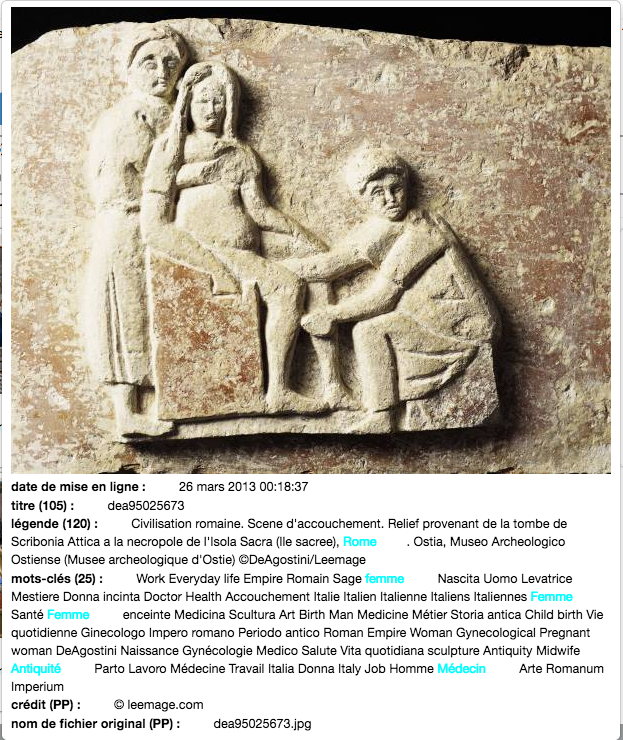 Scène d’accouchement, relief provenant de la tombe de Scribonia Attica, Musée archéologique d’Ostie, Italie.1. Complétez la traduction.2. Relevez le nom de la défunte épouse. 3. Quel âge avait-elle au moment de son mariage et de sa mort ? 4 Qu’en déduisez-vous sur le mariage des jeunes filles à Rome ?5. Quels mots montrent que Lucius était très attaché à son épouse. À qui est-elle comparée ? Citez l’expression latine.Quelle est la fonction de ce groupe de mots ? Entourez les terminaisons et déterminez son cas.Quel métier Primila exerçait-elle ?Texte 3 : « Première sortie au Sénat »Un jeune garçon assiste à une séance au Sénat. Il est tiraillé entre Quintus senior, son père, qui lui demande de garder le secret, et la curiosité de sa mère, Pomponia.Mater Papirii pueri, qui cum parente suo in curia fuerat, percontata est filium quidnam in senatu patres egissent. Puer respondit tacendum esse neque id dici licere. Mulier fit audiendi cupidior. Secretum rei et silentium pueri animum eius ad inquirendum everberat. […] Tum puer, matre urgente, lepidi atque festivi mendacii consilium capit : actum in senatu dicit, utrum videretur utilius exque republica esse, unusne ut duas uxores haberet, an ut una apud duos nupta esset. Hoc illa ubi audivit […] ad ceteras matronas perfert. Pervenit ad senatum postridie matrum familias caterva; lacrimantes atque obsecrantes orant, una potius ut duobus nupta fieret, quam ut uni duae. Senatores ingredientes in curiam, quae illa mulierum intemperies et quid sibi postulatio istaec vellet mirabantur. Puer Papirius, in medium curiae progressus, quid mater audire institisset, quid ipse matri dixisset, rem, sicuti fuerat, denarrat. Senatus fidem atque ingenium pueri exosculatur. Aulu-Gelle, Les Nuits attiques, I, 23.……………de l’enfant Papirius, qui avait accompagné son père à la Curie, questionna son fils pour savoir ce qu’avaient fait les sénateurs en séance. L’enfant répondit que c’était secret et qu’il n’était pas permis d’en parler. La curiosité de la femme s’accrut ; le secret de l’affaire et le …………………….……………………. excitèrent son désir de savoir. […] Alors, l’enfant, sous la pression de sa mère, …………………………………………………………….…………………….………. On a débattu au Sénat, dit-il, la question de savoir s’il paraissait plus utile et plus conforme aux intérêts de l’Etat, qu’un homme ait deux femmes ou qu’une femme soit mariée avec deux hommes. Lorsque la mère entendit cela, […] elle va trouver les autres matrones. Le lendemain, une foule de mères de famille arriva au Sénat. En pleurant et en suppliant, elles demandèrent qu’une femme soit mariée avec deux hommes plutôt que deux femmes avec un homme. Les sénateurs qui entraient à la Curie s’étonnèrent de ces caprices de femmes et du sens de cette demande. …………………….…………………… s’étant avancé au milieu de la Curie raconta l’affaire comme elle s’était déroulée : l’insistance de sa mère, sa réponse personnelle. Le Sénat approuva la parole donnée …………………….…………………… .Vocabulaire :silentium, ii, n. : silenceingenium, ii, n. : intelligence, espritconsiliumn capere : prendre la résolution de, décider  + gén.lepidus, a, um : agréable, charmantfestivus, a, um : amusantmendacium, ii, n. : mensongeObserver le texte :Complétez la traduction.Quel est le cas de pueri ? Aidez-vous de la traduction pour répondre. Quelle est sa terminaison ?À travers l’expérience de ce jeune garçon, qu’apprend-on sur l’activité des hommes au Sénat ?Que fait l’enfant lorsque sa mère souhaite savoir ce qu’il s’est passé en séance ? Racontez l’anecdote.Comment qualifieriez-vous cet enfant ?Quelle différence de sens faites-vous entre mulier, matronas, uxores et mater ? Texte 1 : L’éducation des garçons à Athènesἐπειδὰν θᾶττον συνιῇ τις τὰ λεγόμενα, καὶ τροφὸς καὶ μήτηρ καὶ παιδαγωγὸς καὶ αὐτὸς ὁ πατὴρ περὶ τούτου διαμάχονται, ὅπως ὡς βέλτιστος ἔσται ὁ παῖς, Dès que l’enfant commence à comprendre le langage, la nourrice, la mère, le pédagogue, le père lui-même font effort sans relâche pour le rendre aussi parfait que possible ;καὶ ἐὰν μὲν ἑκὼν πείθηται: εἰ δὲ μή, ὥσπερ ξύλον διαστρεφόμενον καὶ καμπτόμενον εὐθύνουσιν ἀπειλαῖς καὶ πληγαῖς. Si l’enfant obéit de lui-même, rien de mieux ; sinon, comme on redresse un bâton tordu et recourbe, on le redresse par des menaces et des coups.μετὰ δὲ ταῦτα εἰς διδασκάλων πέμποντες πολὺ μᾶλλον ἐντέλλονται ἐπιμελεῖσθαι εὐκοσμίας τῶν παίδων ἢ γραμμάτων τε καὶ κιθαρίσεως:Ensuite, quand on l’envoie à l’école, on recommande bien plus au maître la bonne tenue des enfants que ses progrès dans la connaissance des lettres ou de la cithare ; οἱ δὲ διδάσκαλοι τούτων τε ἐπιμελοῦνται, παρατιθέασιν αὐτοῖς ἐπὶ τῶν βάθρων ἀναγιγνώσκειν ποιητῶν ἀγαθῶν ποιήματα καὶ ἐκμανθάνειν ἀναγκάζουσιν, ἐν οἷς πολλαὶ μὲν νουθετήσεις ἔνεισιν πολλαὶ δὲ διέξοδοι καὶ ἔπαινοι καὶ ἐγκώμια παλαιῶν ἀνδρῶν ἀγαθῶν, ἵνα ὁ παῖς ζηλῶν μιμῆται καὶ ὀρέγηται τοιοῦτος γενέσθαι.[…] les maîtres, font lire à la classe, rangée sur des bancs, les vers de grands poètes, et lui font apprendre par cœur ces œuvres remplies de bons conseils, et aussi de digressions, d’éloges où sont exaltés les hommes illustres antiques, afin que l’enfant, pris d’émulation, les imite et cherche à se rendre pareil à eux.ἔτι τοίνυν πρὸς τούτοις εἰς παιδοτρίβου πέμπουσιν, ἵνα τὰ σώματα βελτίω ἔχοντες ὑπηρετῶσι τῇ διανοίᾳ χρηστῇ οὔσῃ, καὶ μὴ ἀναγκάζωνται ἀποδειλιᾶν διὰ τὴν πονηρίαν τῶν σωμάτων καὶ ἐν τοῖς πολέμοις καὶ ἐν ταῖς ἄλλαις πράξεσιν.Plus tard encore, on envoie les enfants chez le pédotribe, afin que leur intelligence une fois formée, ils aient à leur service un corps également sain, et qu’is ne soient pas forcés par leur défaillance physique à reculer devant les devoirs de la guerre et devant les autres formes de l’action.PLATON, Protagoras, 325c-326c→ le génitif→ la 3ème personne du pluriel→ Texte à comparer avec le texte de Xénophon sur la femme grecqueTexte 2 : La femme grecqueΚαὶ τί ἄν, ἔφη, ὦ Σώκρατες, ἐπισταμένην αὐτὴν παρέλαβον, ἣ ἔτη μὲν οὔπω πεντεκαίδεκα γεγονυῖα ἦλθε πρὸς ἐμέ, τὸν δ᾽ ἔμπροσθεν χρόνον ἔζη ὑπὸ πολλῆς ἐπιμελείας ὅπως ὡς ἐλάχιστα μὲν ὄψοιτο, ἐλάχιστα δ᾽ ἀκούσοιτο, ἐλάχιστα δ᾽ ἔροιτο ; Οὐ γὰρ ἀγαπητόν σοι δοκεῖ εἶναι, εἰ μόνον ἦλθεν ἐπισταμένη ἔρια παραλαβοῦσα ἱμάτιον ἀποδεῖξαι, καὶ ἑωρακυῖα ὡς ἔργα ταλάσια θεραπαίναις δίδοται; ἐπεὶ τά γε ἀμφὶ γαστέρα, ἔφη, πάνυ καλῶς, ὦ Σώκρατες, ἦλθε πεπαιδευμένη· ὅπερ μέγιστον ἕμοιγε δοκεῖ παίδευμα εἶναι καὶ ἀνδρὶ καὶ γυναικί.Eh ! Socrate, comment aurais-je pu la recevoir tout instruite ? Elle n’avait pas quinze ans quand elle entra chez moi ; elle avait vécu tout ce temps soumise à une extrême surveillance, afin qu’elle ne vît, n’entendît et ne demandât presque rien. Pouvais-je souhaiter plus, dis-le-moi, que de trouver en elle une femme qui sût filer la laine pour en faire des habits, qui eût vu de quelle manière on distribue la tâche aux fileuses ? Pour la sobriété, Socrate, on l’y avait tout à fait bien formée ; et c’est, à mon avis, une excellente habitude pour l’homme et pour la femme.Xénophon, Economique, VII 5-7 (traduction E. Talbot, 1859)→ Introduction de la 3ème personne du singulier. → Une femme célèbre : Aspasie. Texte 3 : Quel désordre ! Remets dans l’ordre la traduction française de ce texte grec. Aide-toi des mots en gras pour rétablir l’ordre de la traduction. Τὴν δ' Ἀσπασίαν οἱ μὲν ὡς σοφήν τινα καὶ πολιτικὴν ὑπὸ τοῦ Περικλέους σπουδασθῆναι λέγουσι· καὶ γὰρ Σωκράτης ἔστιν ὅτε μετὰ τῶν γνωρίμων ἐφοίτα […] Αἰσχίνης δέ φησι καὶ Λυσικλέα τὸν προβατοκάπηλον ἐξ ἀγεννοῦς καὶ ταπεινοῦ τὴν φύσιν Ἀθηναίων γενέσθαι πρῶτον, Ἀσπασίᾳ συνόντα μετὰ τὴν Περικλέους τελευτήν. Ἐν δὲ τῷ Μενεξένῳ τῷ Πλάτωνος, εἰ καὶ μετὰ παιδιᾶς τὰ πρῶτα γέγραπται, τοσοῦτόν γ' ἱστορίας ἔνεστιν, ὅτι δόξαν εἶχε τὸ γύναιον ἐπὶ ῥητορικῇ πολλοῖς Ἀθηναίων ὁμιλεῖν. Φαίνεται μέντοι μᾶλλον ἐρωτική τις ἡ τοῦ Περικλέους ἀγάπησις γενομένη πρὸς Ἀσπασίαν. Ἦν μὲν γὰρ αὐτῷ γυνὴ προσήκουσα μὲν κατὰ γένος, συνῳκηκυῖα δ' Ἱππονίκῳ πρότερον, ἐξ οὗ Καλλίαν ἔτεκε τὸν πλούσιον· ἔτεκε δὲ καὶ παρὰ τῷ Περικλεῖ Ξάνθιππον καὶ Πάραλον. Εἶτα τῆς συμβιώσεως οὐκ οὔσης αὐτοῖς ἀρεστῆς, ἐκείνην μὲν ἑτέρῳ Βουλομένην συνεξέδωκεν, αὐτὸς δὲ τὴν Ἀσπασίαν λαβὼν ἔστερξε διαφερόντως. Καὶ γὰρ ἐξιών, ὥς φασι, καὶ εἰσιὼν ἀπ' ἀγορᾶς ἠσπάζετο καθ' ἡμέραν αὐτὴν μετὰ τοῦ καταφιλεῖν.Portrait d’Aspasie : Plutarque, Vie de Périclès, (trad. A. Pierron)On dit que Périclès la rechercha comme une femme d’esprit, et qui avait l’intelligence des choses politiques. (= 1)se fît le premier citoyen d’Athènes, ne laisse pas, malgré son ton de plaisanterie, de donner comme positif, Plus tard, comme ils ne se plaisaient point, lui et elle, dans la société l’un de l’autre, il la céda, elle y consentant, à un autre mari, (= 13)Il avait une femme, qui était sa parente, Eschine dit que Lysiclès, le marchand de moutons, homme grossier par naissance et par éducation, Quoi qu’il en soit, il est évident que ce qui attira Périclès auprès d’Aspasie, ce fut plutôt de l’amour. Elle avait aussi donné à Périclès deux fils, Xanthippe et Paralus. et il épousa Aspasie, qu’il aima éperdument ; Platon, dans l’introduction du Ménexène, et qui, mariée en premières noces à Hipponicus, en avait eu un fils, Callias le riche. car chaque jour, en sortant pouf aller sur la place publique, ou en rentrant chez lui, il la saluait, dit-on, d’un baiser.Socrate allait souvent chez elle avec ses amis […]. parce qu’il fréquenta Aspasie, après la mort de Périclès. que plusieurs Athéniens allaient chez elle pour recevoir des leçons d’éloquence. ExerceorAssociez chaque expression française à sa traduction latine.Barrez les mots qui ne sont ni au génitif ni au datif.matrem – parentes – ancillarum – avos – remedia – senatus – mendacii – pueriComplétez les phrases avec le bon mot.filium – pueri – puero – servum – servoCicéron a un esclave.Cicero …………… habet.Le médecin donne des remèdes à l’esclave.Medicus remedia …………… dat.Le médecin soigne le fils de la famille.Medicus familia …………… curat.La mère de l’enfant est curieuse.Mater …………… curiosa est.Le sénat remercie l’enfant.Senatus …………… gratias agit.Ecrivez trois phrases en utilisant un mot par colonne. Chaque mot ne peut être utilisé qu’une seule fois.………Traduisez les formes verbales suivantes.potest : (il peut)…………..- possumus : (nous pouvons)…………..- deesse (manquer à)…………..- abest (il est absent)…………..- non absum (je ne suis pas présent)…………..- deest (il manque à)…………..- adsunt (ils sont présents)…………..- adesse (être présent)…………..- Transposez au pluriel, à la même personne, les formes verbales suivantes.Ades : (adestis)_________________________Possum : (possumus)_______________________Abest : (absunt)_________________________Absum :_(absumus)_______________________Traduction Traduisez ces phrases.Marcus filius Fundani epistulam legit._____________________________________________________________________Marcus filius Fundani ancillae epistulam legit.________________________________________________________________________Marcus filius Fundani ancillae et servis epistulam legit.________________________________________________________________________Servus iram domini timet._______________________________________________________________________Cicero litteram filiae scribit._____________________________________________________________________Medici filius rosam matronae dat.________________________________________________________________________Vocabulaire :ancilla, ae, f. : servanteCicero, Ciceronis, m. : Cicérondo, das, dare : donnerdomina, ae, f. : maîtresse de maisondominus, i, m. : maître de maisonepistula, ae, f. : lettreFundanus, i, m. : Fundanusira, ae, f.  : colèrelittera, ae, f : lettreMarcus, i, m. : Marcusmedicus, i, m. : médecinVersion. Texte suiviCornelia, une matrona modèleMaxima ornamenta esse matronis liberos, apud Pomponium Rufum collectorum libro sic inuenimus : Cornelia Gracchorum mater, cum Campana matrona apud illam hospita ornamenta sua pulcherrima illius saeculi ostenderet, traxit eam sermone, donec e schola redirent liberi, et « haec » inquit « ornamenta sunt mea ».………………………..…………, ce sont leurs enfants, comme on peut le lire dans le recueil de Pomponius Rufus. …………………………. campanienne, que recevait …………………………………, lui montrait …………………. qui étaient les plus beaux de cette …….  Cornélie la retint en prolongeant l'entretien jusqu’à ce que ……. rentrent de l'école. "Voici, dit-elle, ……………, à moi."VocabulaireMatrona, ae,f : mère de familleGracchi, orum, m : les Gracques (Tiberius et Caius)Ornamentum, i, n : bijouxLiberi, orum, m : enfantsSaeculum, i, n : époqueLe génitif et le datifDominus servorum et ancillaraum saevus est.Le maître des esclaves et des servantes est cruel.Medicus adest et domini filium curat. Le médecin est présent et il soigne le fils du maître.Servus filiae Agrippae rosam dat. L’esclave donne une rose à la fille d’Agrippa.Amicum adjuvare possum.Je peux aider mon ami.Entourez les génitifs (compléments du nom). Donnez la terminaison de ce cas au singulier (……), au pluriel (……), au masculin (……), au féminin (……).Encadrez les verbes de ces phrases. Que remarquez-vous pour les phrases b et d ? …Attention ! esprits et accents à rajouter !!!Οι ανθρώποι τα των θεων  είδωλα τιμωσιν,Les hommes honorent les statues des dieux.Ο χρόνος φάρμακον εστι τοις των ανθρώπων φόβοις.  Le temps est un remède pour les peurs des hommes. Ο του ιατρου ίππος πείθεται τω ανθρώπω.Le cheval du médecin obéit à l’homme. Le vocabulaire de la familleComplétez les phrases avec des dérivés de mater.Sa fille va à l’école ……………………….Après la naissance d’un enfant, on peut prendre un congé de ……………………….Cendrillon a une ……………………… cruelle, mais une ……………………… bienveillante.Cette société est ……………………… : les enfants ne se définissent que par rapport à la mère.En latin, le terme familia désigne toutes les personnes vivant dans une même maison, et la gens désigne les personnes descendant d’un même ancêtre. Expliquez le sens du mot français « gens » dans les phrases suivantes.Partir avec ses gens : …Les gens du spectacle : …Les gens de lettres : …Complétez les phrases avec des mots français dérivés des mots latins suivants.puer : enfant – adulescens : jeune homme – juvenis : homme dans la force de l’âge – senex : vieillardTu te comportes comme un enfant. Ton comportement est ……………………… .En vieillissant, il avait de plus en plus de mal à se déplacer. Il devenait ……………………… .Plus tard, elle souhaite devenait ……………………… pour s’occuper des nouveau-nés et des jeunes enfants.Souvent, la période des enfants que les parents redoutent le plus est l’……………………… .Pendant leur jeunesse, les jeunes sont parfois atteints d’acné ……………………… .Quels mots latins retrouvez-vous dans les mots français suivants ? Expliquez leur sens.Il a hérité d’un riche patrimoine. …Il y a beaucoup trop de rivalités fratricides. …Il éprouve un véritable amour filial. …Le maître (magister) a donné de nombreux mots en français. Pourriez-vous expliquer le lien avec les mots suivants.Donner un cours magistral. …Un coup magistral. …Les mots suivants appartiennent à la même famille : encadrez leur radical. Quel verbe latin retrouvez-vous dans tous ces mots ?possible – potentiel – omnipotent – impotent – possibilité – peut-êtreLe garçon athénien passe par une série d’étapes dans son apprentissage. Chaque personne citée dans le texte a un rôle précis à remplir dans son instruction.Associez les éléments ci-dessous.Nourrice	●	●	πατὴρ (patèr)			●			●	Ils élèvent l’enfant dans son plus jeune âge.Mère	●	●	παιδαγωγὸς (païdagogos) 	●		● Personne chargée de nourrir, allaiter un enfant en bas âge.Pédagogue	●	●	παιδοτρίβος (païdotribos)	●	●	Esclave chargé   d’accompagner l’enfant de son domicile à l’école. Il lui fait la conversation et lui apprend à se conduire.Père	●	●	διδάσκαλος (didascalos)	● Professeur de « gymnastique »Maître	●	●	μήτηρ (métèr)			●		●	ProfesseurPédotribe	●	●	τροφὸς (trophos)		●	Traduis en grec les verbes des phrases suivantes :Vous êtes de bons poètes.Nous sommes absents.Ils sont présents.Je suis présent.Tu es absente.Traduis en grec les groupes de mots soulignés :Les poèmes des grands poètes sont célèbres. Nous écoutons le poème du grand poète.Les chevaux du paysan sont fatigués. Homère est un homme bon.Je te conseille d’écouter les discours de cet homme. 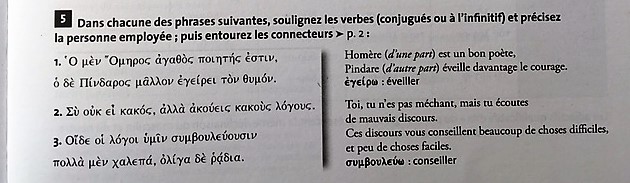 l’esprit de l’hommesacrificia dei les esprits des hommesfiliarum oculi les sacrifices du dieufiliae pater un sacrifice à un dieuanimus virile père de la filleanimi virorumles yeux des fillessacrificium deoTullioladominusTerentiaequepecuniamestvillaematerqueservisfiliadiliguntpaterMarcifiliamfiliumquedat